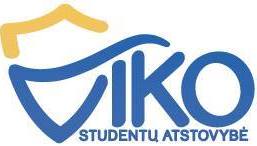 VILNIAUS KOLEGIJOSTARYBOS SUSIRINKIMOPROTOKOLAS2015-05-27   Nr. VilniusSusirinkimas įvyko 2015-05-27.Susirinkimo pirmininkė Renata Lapėnienė.Susirinkimo sekretorė Ana Diana Michailova.Dalyvauja 9 atstovai: Renata Lapėnienė, Justina Paulavičiūtė, Ana Diana Michailova, Evelina Korvel, Šarūnas Pretkelis, Samanta Vasiliauskaitė, Nerijus Paldūnas, Evelina Šimkutė, Miglė Reinytė.Darbotvarkė:Dėl mantijų.Dėl akademinio sąžiningumo.Dėl kitų klausimų.SVARSTYTA. Mantijos.Pranešėjas – pirmininkė Renata Lapėnienė.NUTARTA. Spręsti klausimai ar studijų baigimo mantijų visose aukštosiose mokyklose. Šį klausimą iškėlė Lietuvos studentų sąjunga. Išsakyta nuomonė pritaikyta Vilniaus kolegijai. Menų ir kultūrinių technologijų fakultetas turi studijų programa, kuri geba pasiūti mantijas. Atitinkamai Vilniaus kolegija turi reikiamą įrangą mantijų siuvimui. VIKOSA nuomonė, kad mantijų kainos esant galimybei turi būti sumažintos iki minimumo. Mantijos kaina gali atitikti valymo ir išlaikymo išlaidas.SVARSTYTA. Akademinis sąžiningumas.Pranešėjas – pirmininkė Renata Lapėnienė.NUTARTA. Vilniaus kolegijai pasiūlyta bendradarbiauti su „Transparency International“ Lietuvos skyriumi. Paminėtos įmonės veikla orientuota skatinti nepakantumą akademiniam nesąžiningumui. Suderinus pasiūlymą su Vilniaus kolegijos direktoriumi Gintautu Bražiūnu, Vilniaus kolegija priima siūlymą bendradarbiauti. Paramą numatoma naudotis sesijų metų. Miglė Reinytė (socialinių ir akademinių reikalų koordinatorė) derina bendradarbiavimo sąlygas su įmonės kontaktiniu asmeniu.Susirinkimo pirmininkė	Renata LapėnienėSusirinkimo sekretorė	Ana Diana Michailova